AVALIAÇÃO – 3º BIMESTRE – 1º ANO1. CERQUE COM UMA LINHA UMA DEZENA DE FIGURINHAS.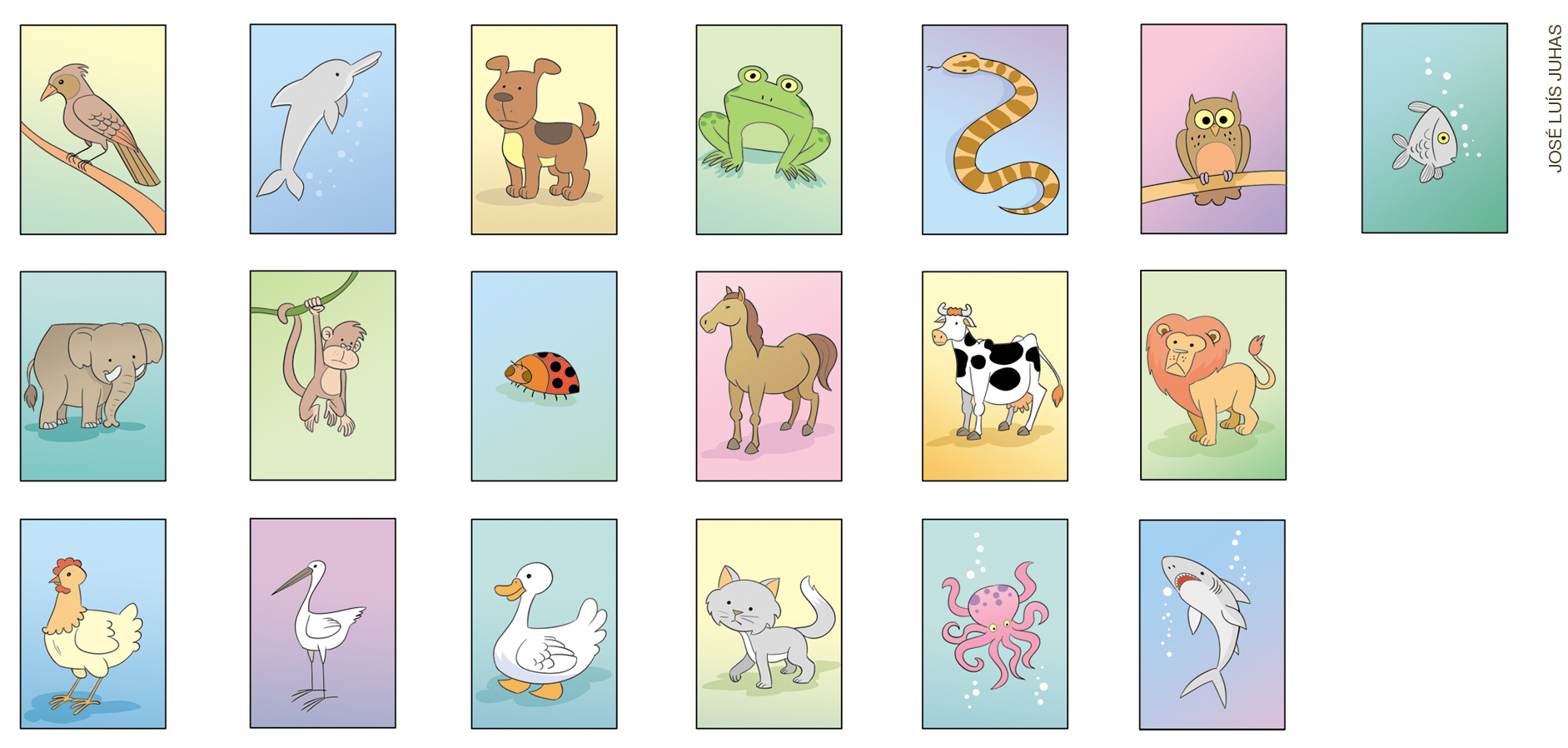 2. MARQUE X NA CENA QUE REPRESENTA O DIA MAIS QUENTE.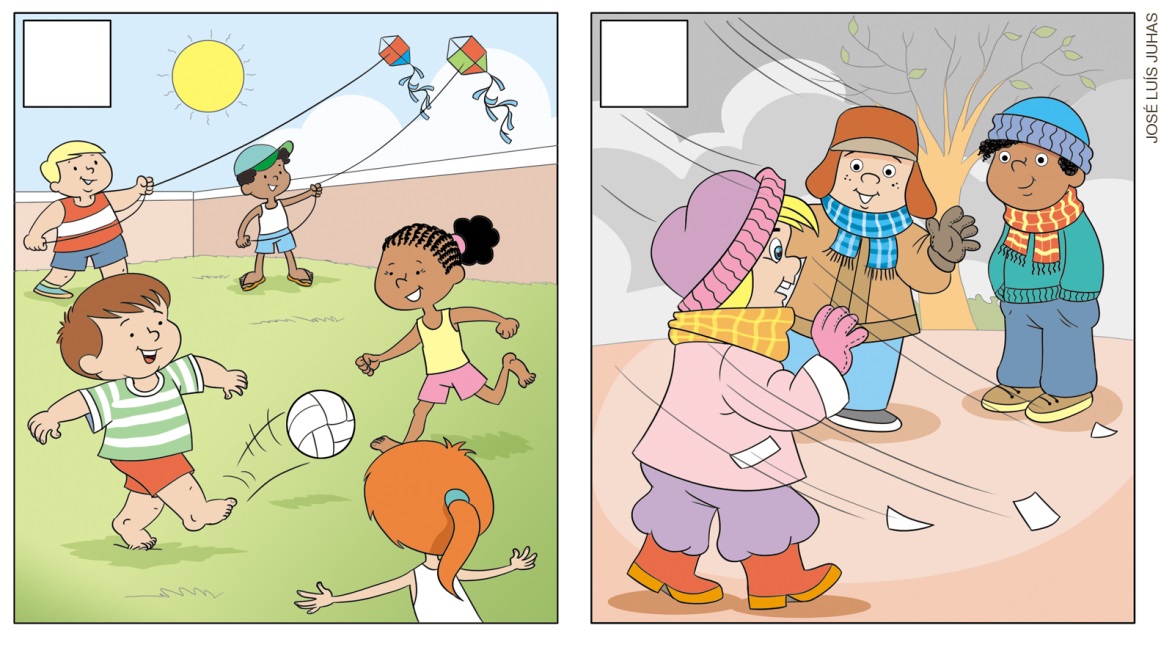 3. EM CADA CASO, JUNTANDO OS OBJETOS, COM QUANTOS FICAREMOS? CALCULE O RESULTADO DAS ADIÇÕES E DESCUBRA.A) 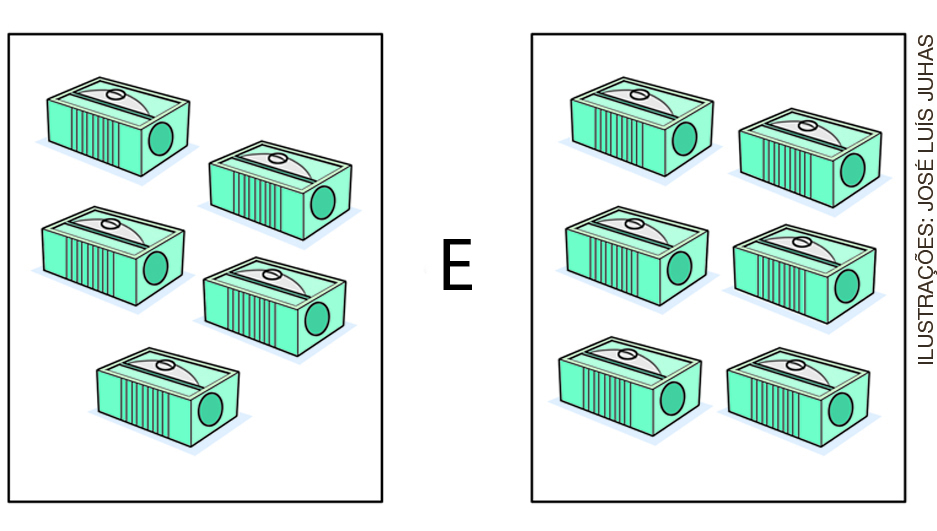 ______________      +     _________________  =  _______________B) 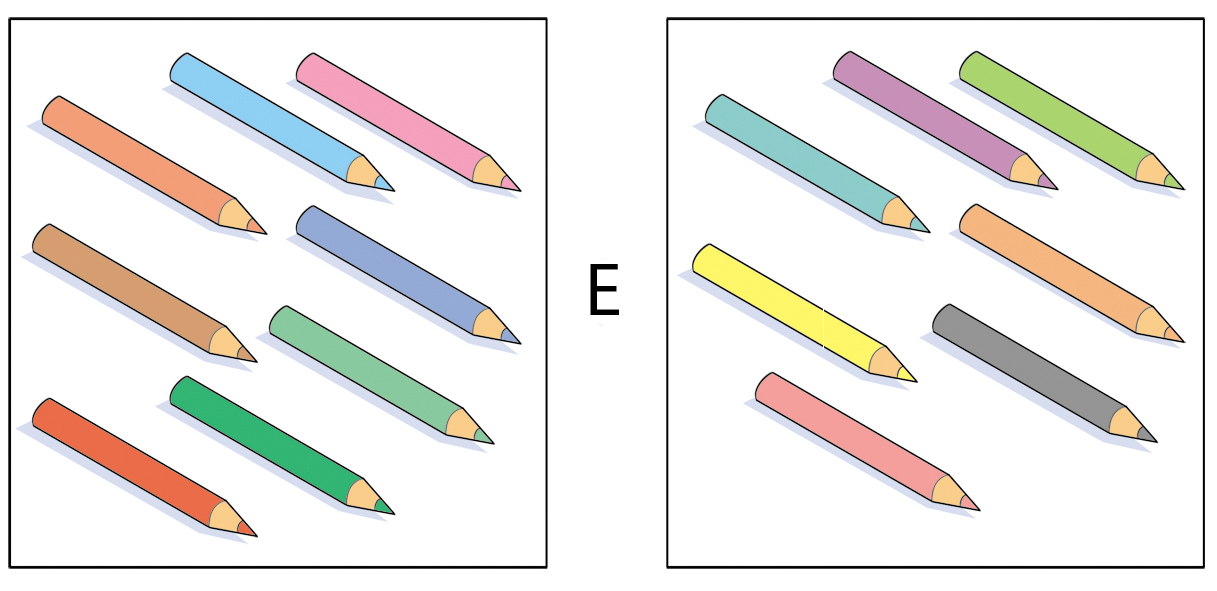 _____________________      +     _____________________   =   _______________C) 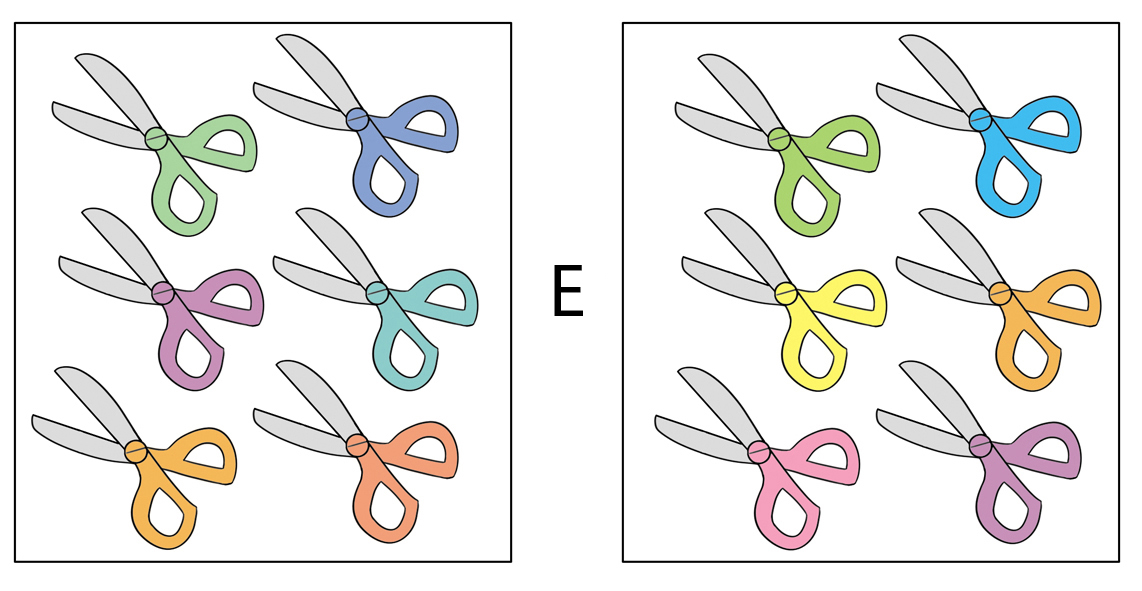 ____________________     +     __________________   =   _______________4. CALCULE O RESULTADO DA OPERAÇÃO QUE INDICA O NÚMERO DE CADA CASA. DEPOIS, LIGUE CADA CARTA QUE O CARTEIRO TEM NAS MÃOS À CASA CORRESPONDENTE. 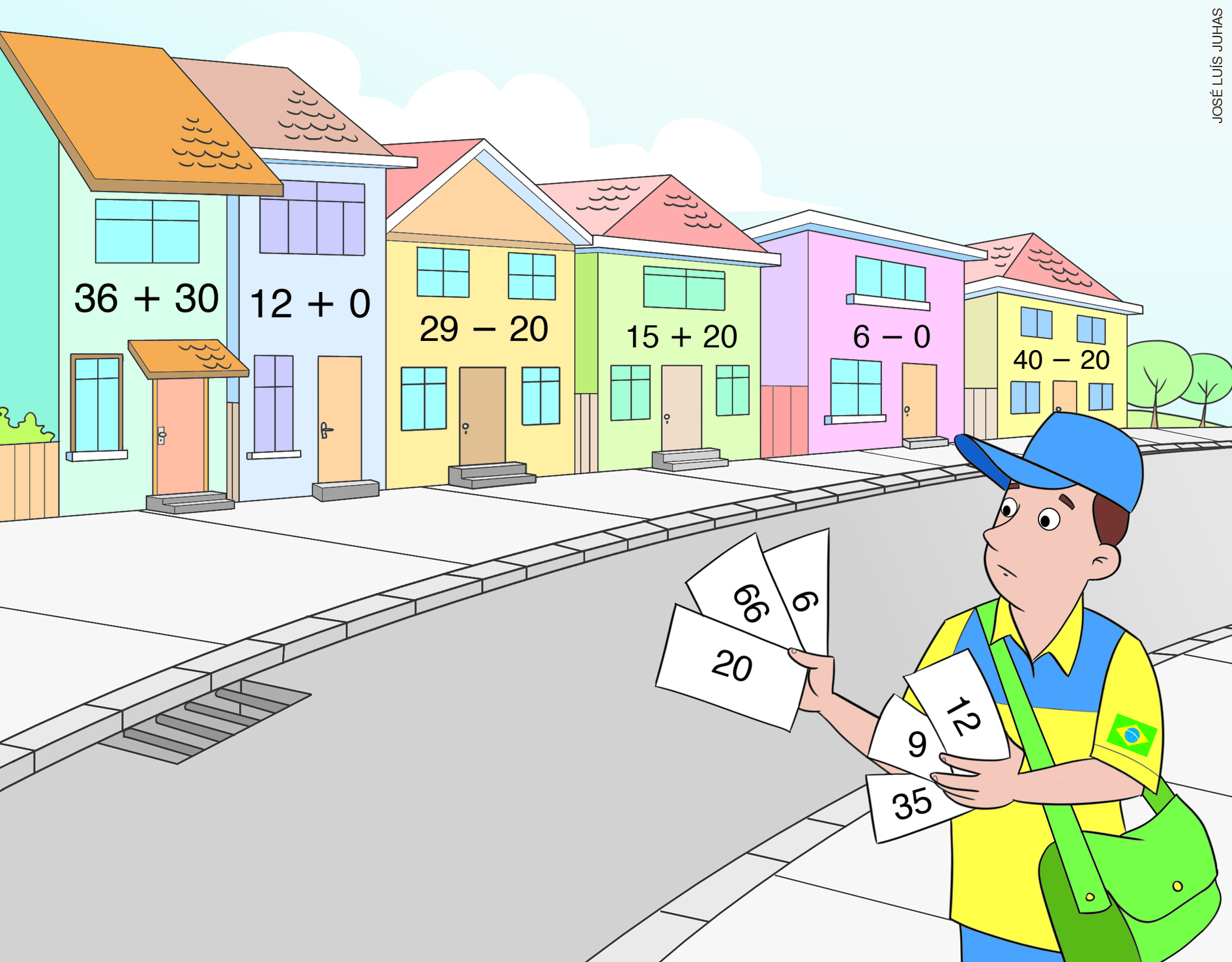 5. MARQUE X NO RECIPIENTE COM MAIS LÍQUIDO.A) (    )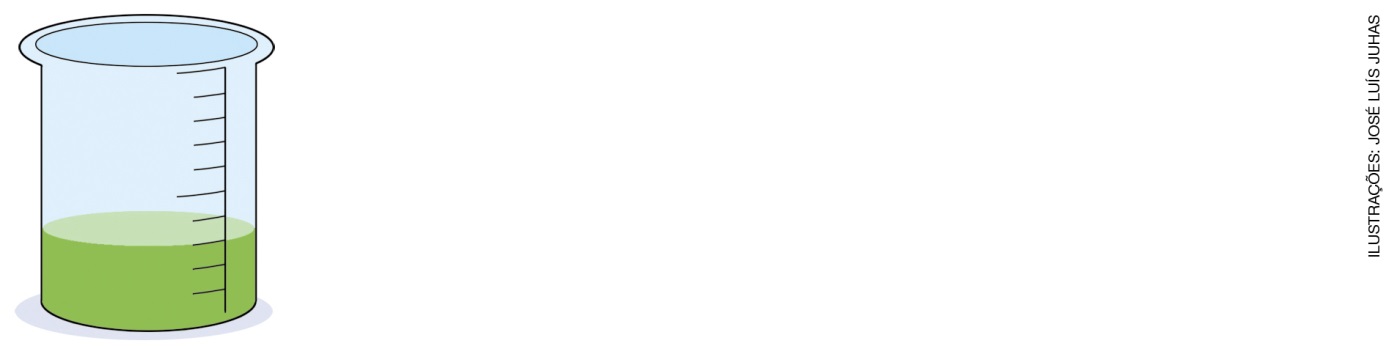 B) (    )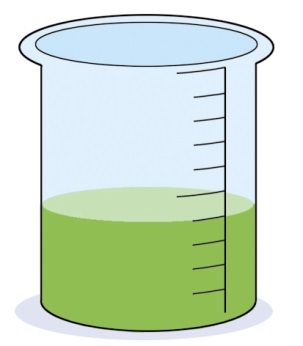 C) (    )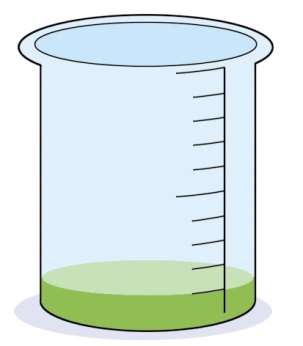 D) (    )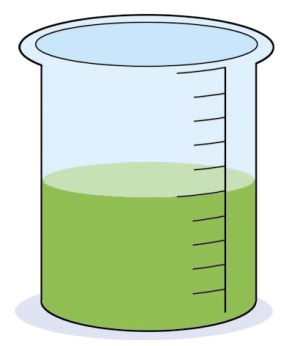 6. NO ANIVERSÁRIO DE JOANA, A MÃE DELA COMPROU DOIS PRESENTES PARA ELA.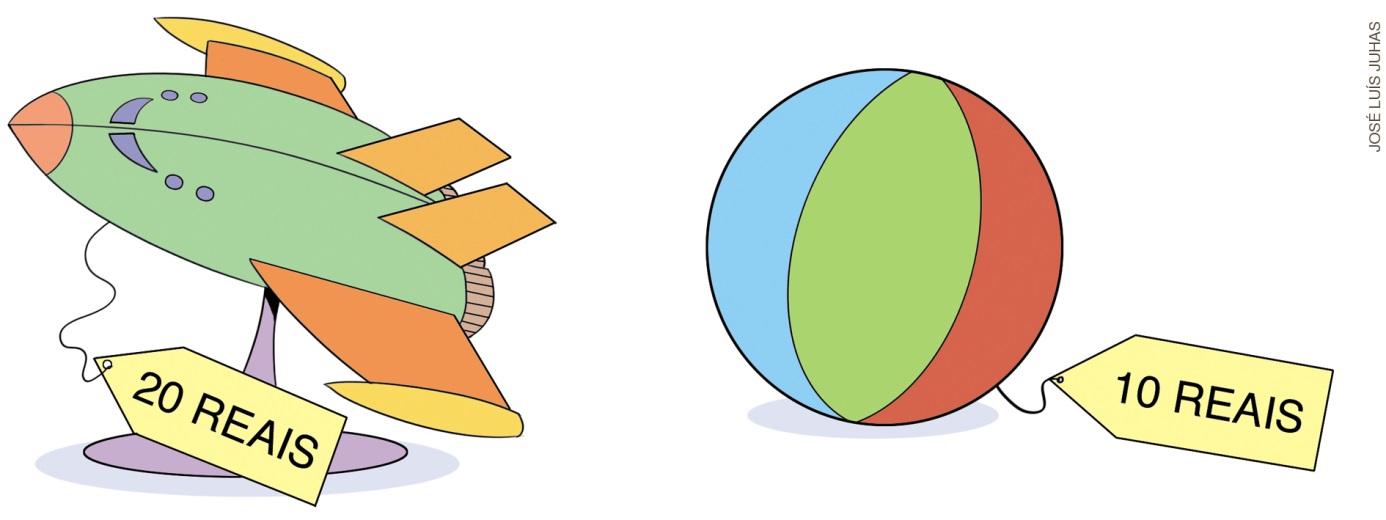 A) QUANTO A MÃE DE JOANA GASTOU? ____________________________________________________________________________B) SE ELA PAGOU COM UMA NOTA DE 50 REAIS, QUANTO RECEBEU DE TROCO? ____________________________________________________________________________7. MARQUE X NO ITEM QUE CORRESPONDE À QUANTIDADE DE BOLINHAS ABAIXO.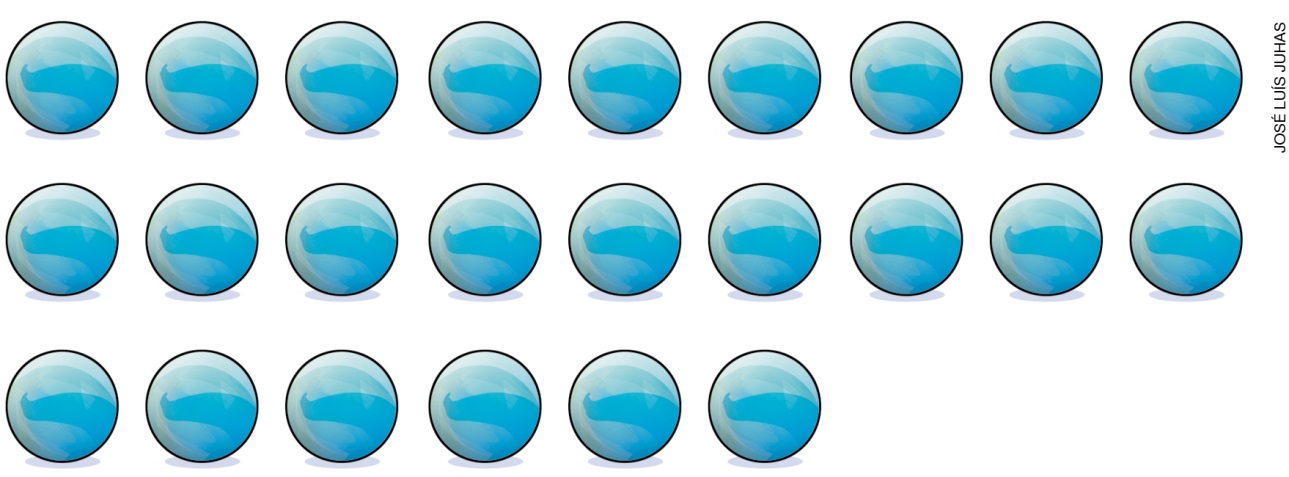 A) (    ) 2 DEZENAS E 3 UNIDADESB) (    ) 3 DEZENASC) (    ) 2 DÚZIASD) (    ) 2 DÚZIAS E 1 UNIDADE8. FLÁVIO COMEÇOU A DESENHAR 15 FLORES, COMPLETE O DESENHO COM AS FLORES QUE FALTAM.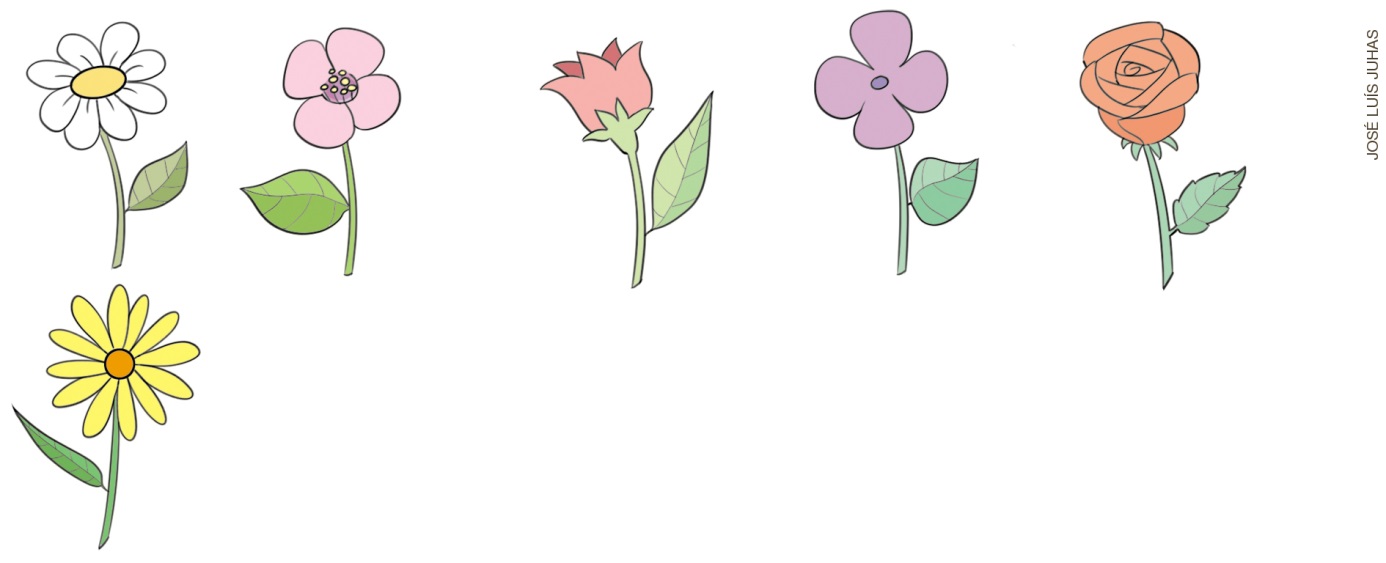 REPRESENTE A QUANTIDADE QUE VOCÊ DESENHOU UTILIZANDO UMA SUBTRAÇÃO.________ – ________ = ________9. FAÇA X NO ITEM QUE COMPLETA O QUADRO.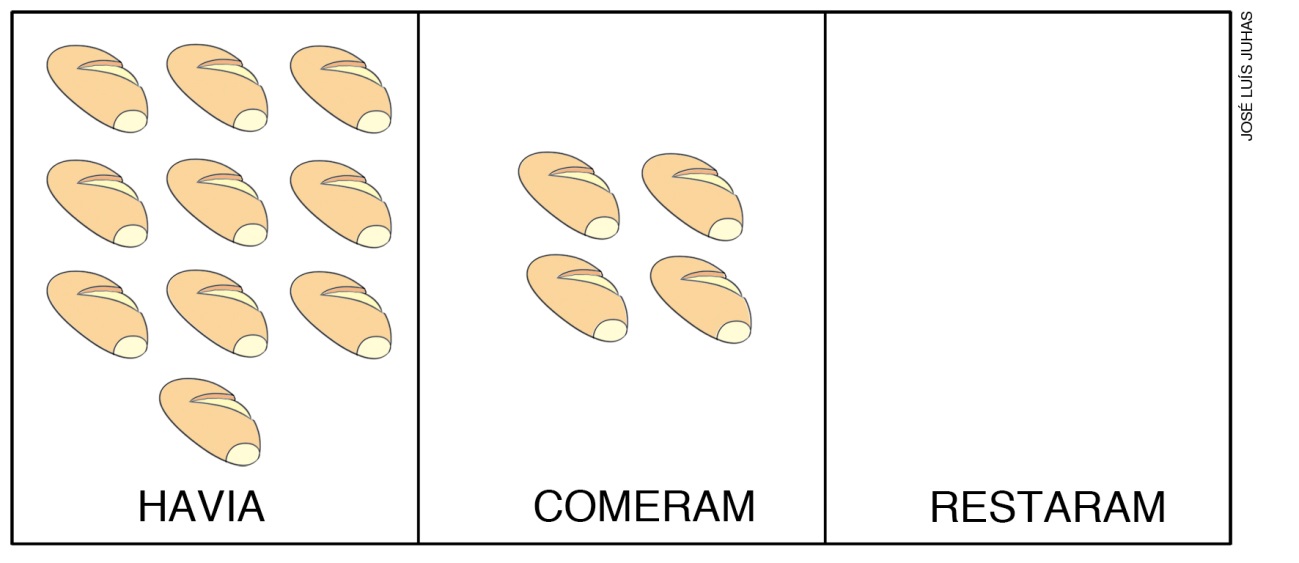 A) (    ) SEIS PÃESB) (    ) TRÊS PÃESC) (    ) SETE PÃESD) (    ) OITO PÃES10. MARIANA CHEGOU À ESCOLA E LEU UM AVISO. VEJA: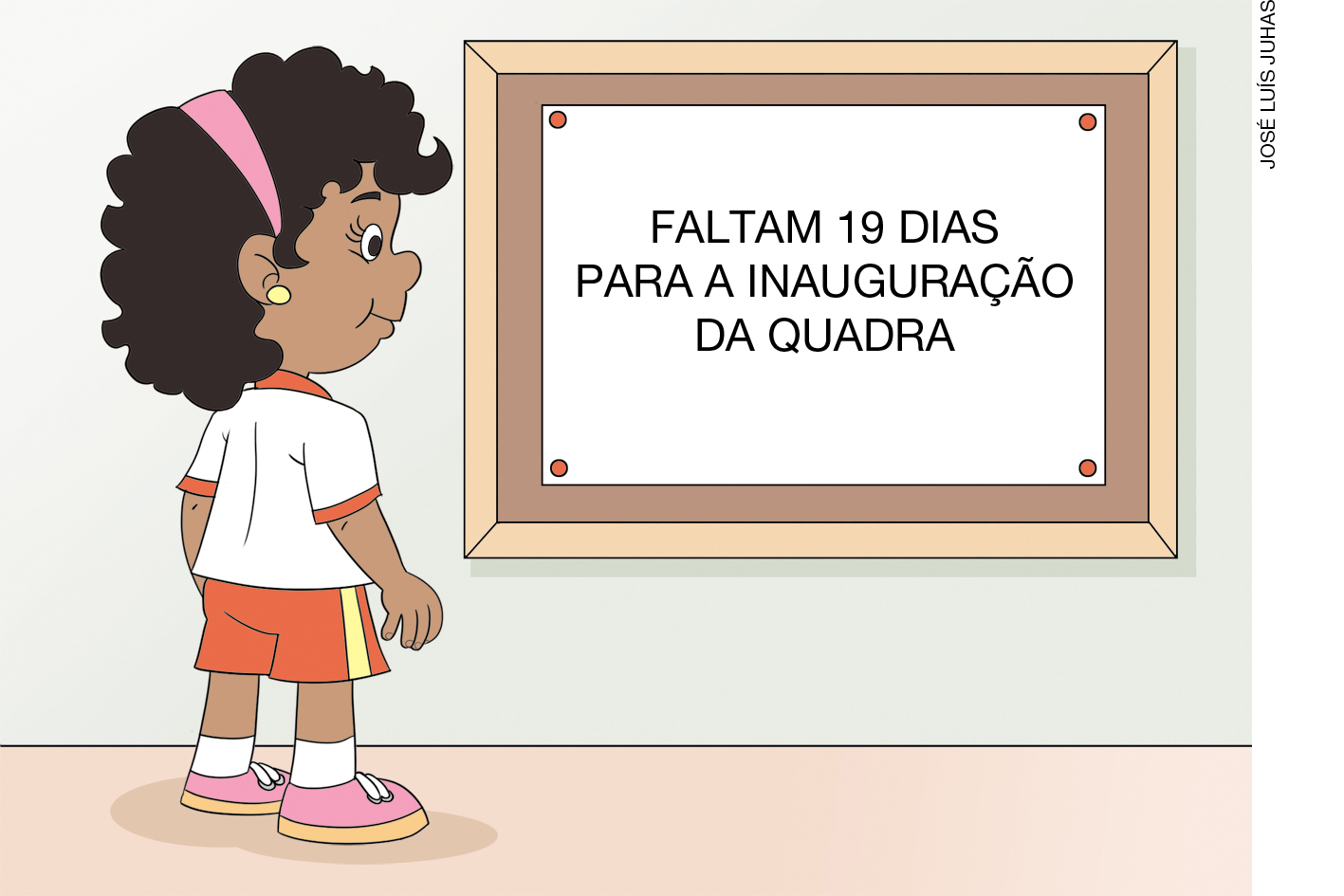 O NÚMERO ESCRITO NO AVISO PODE SER REPRESENTADO POR:A) (    ) 1 DEZENA E 9 UNIDADESB) (    ) 9 DEZENAS E 1 UNIDADEC) (    ) 1 DEZENAD) (    ) 9 DEZENAS11. CERQUE COM UMA LINHA OS RECIPIENTES CUJA CAPACIDADE É MENOR QUE A DA GARRAFA DE SUCO DE UVA.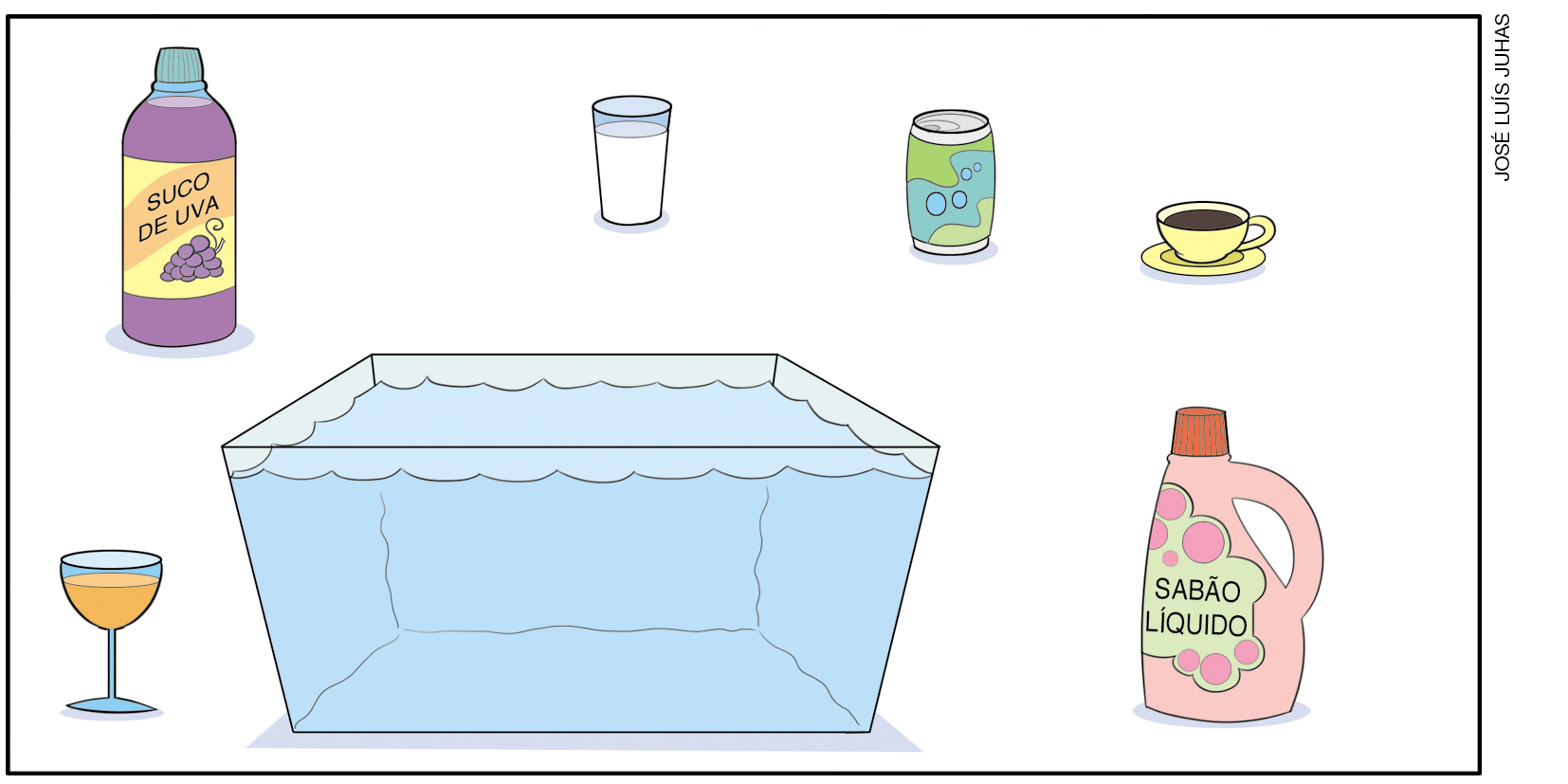 12. LUÍS TINHA 4 BONECOS DE SUPER-HERÓIS E GANHOU OUTROS 3 BONECOS DE SUA TIA. DEPOIS, ELE DEU 2 BONECOS PARA SEU IRMÃO. COM QUANTOS BONECOS DE SUPER-HERÓIS LUÍS FICOU?MARQUE X NO ITEM CORRETO.A) (    ) 5B) (    ) 7C) (    ) 3D) (    ) 913. MÁRIO GANHOU DE SUA TIA A QUANTIA A SEGUIR.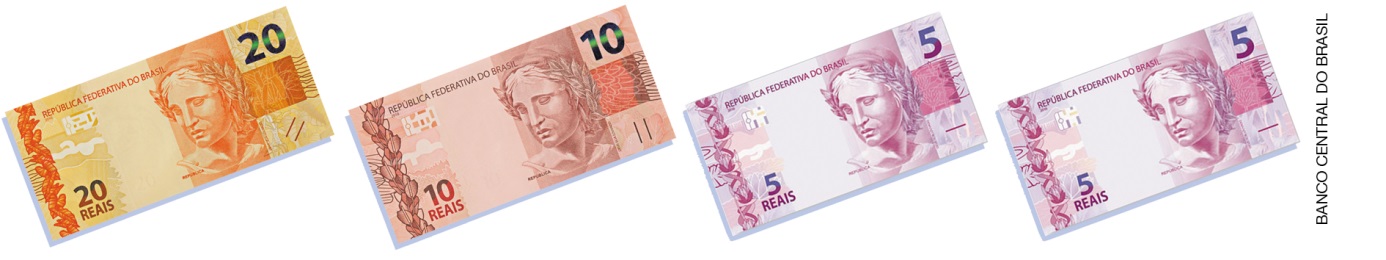 PARA GUARDAR O DINHEIRO EM UM COFRINHO, ELE TROCOU AS NOTAS POR MOEDAS DE 1 REAL. COM QUANTAS DEZENAS DE MOEDAS ELE FICOU?____________________________________________________________________________14. EM UM PARQUE, LIA GIROU A ROLETA PARA TENTAR GANHAR UM PRÊMIO. MARQUE X NA SITUAÇÃO QUE É IMPOSSÍVEL ACONTECER.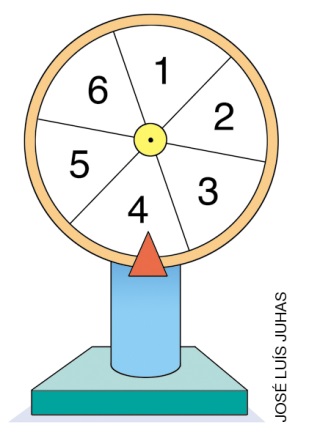 A) (    ) SAIR O NÚMERO 1.B) (    ) SAIR O NÚMERO 0.C) (    ) SAIR O RESULTADO DA ADIÇÃO 3 + 1.D) (    ) SAIR O RESULTADO DA SUBTRAÇÃO 6 – 4.15. OBSERVE A IMAGEM COM 1 DEZENA DE BANDEIRINHAS PENDURADAS EM CADA VARAL.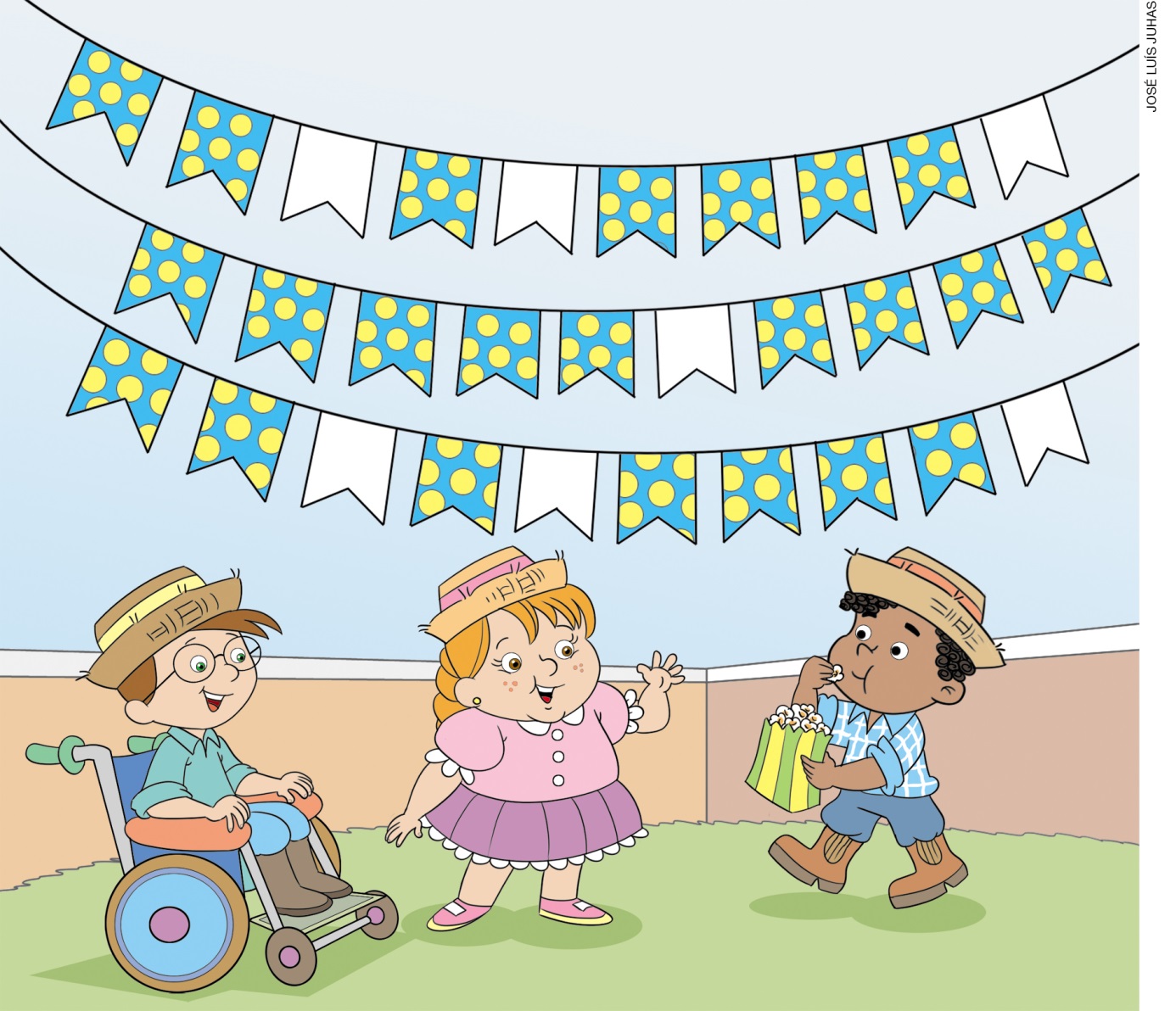 A) HÁ MAIS DE UMA DEZENA DE BANDEIRINHAS BRANCAS NOS VARAIS? FAÇA UMA ESTIMATIVA.____________________________________________________________________________B) QUAL É O TOTAL DE BANDEIRINHAS NA IMAGEM?____________________________________________________________________________NOME: __________________________________________________________________CLASSE: _________________________________________________________________DATA: __________________________________________________________________